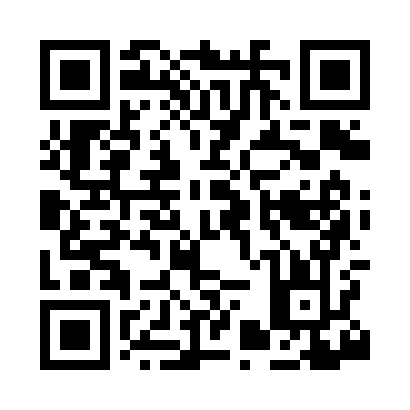 Prayer times for Steamburg, New York, USAMon 1 Jul 2024 - Wed 31 Jul 2024High Latitude Method: Angle Based RulePrayer Calculation Method: Islamic Society of North AmericaAsar Calculation Method: ShafiPrayer times provided by https://www.salahtimes.comDateDayFajrSunriseDhuhrAsrMaghribIsha1Mon4:005:441:205:228:5510:392Tue4:015:441:205:238:5510:383Wed4:025:451:205:238:5510:384Thu4:035:461:205:238:5510:375Fri4:045:461:205:238:5410:376Sat4:055:471:215:238:5410:367Sun4:065:471:215:238:5410:358Mon4:075:481:215:238:5310:359Tue4:085:491:215:238:5310:3410Wed4:095:501:215:238:5210:3311Thu4:105:501:215:238:5210:3212Fri4:115:511:215:238:5110:3113Sat4:125:521:215:238:5110:3014Sun4:135:531:225:238:5010:2915Mon4:145:541:225:238:4910:2816Tue4:165:541:225:238:4910:2717Wed4:175:551:225:228:4810:2618Thu4:185:561:225:228:4710:2519Fri4:205:571:225:228:4710:2420Sat4:215:581:225:228:4610:2321Sun4:225:591:225:228:4510:2122Mon4:246:001:225:228:4410:2023Tue4:256:011:225:218:4310:1924Wed4:266:021:225:218:4210:1725Thu4:286:031:225:218:4110:1626Fri4:296:031:225:218:4010:1527Sat4:306:041:225:208:3910:1328Sun4:326:051:225:208:3810:1229Mon4:336:061:225:208:3710:1030Tue4:356:071:225:198:3610:0931Wed4:366:081:225:198:3510:07